经验反馈 （REX）本文件为讲师指南。您可以按照本文件组织培训课程，因为其中包含组织这一模块的所有资料，即： 练习说明， PowerPoint 参考资料和/或其他资源，如电影、在线学习等， 向参与者提出的问题， 以及练习任务。预估时长：30 分钟教学方式 ：现场教学先决条件：TCG 3.1备课注意事项： 开始此模块之前，建议您确保：教学视频« TOTALREVIEW2016_HIPO-REX-Total-Raffinerie-Mitteldeutschland_video_HD » 可以播放。注：德语视频，英语字幕。对参与者表示欢迎： 欢迎大家参加此模块培训，我们将一起讨论经验反馈。首先，让我们一起了解本模块的学习目标和课程安排。播放幻灯片 2。学习目标是本模块培训结束后，你们会知道什么是经验反馈(REX)，以及它为什么在业务管理体系中非常重要。为了实现这一目标，我们首先一起来看看 REX 的概念，以及它为什么对我们所有人来说很重要。确保每个人都清楚培训内容。回答问题。5 分钟			00:05课程 1： 课程目的：参与者了解 经验反馈程序是 需要持续改进的，在避免重复以往错误的同时，吸取同事的有益经验。 首先来看一个具体事例播放幻灯片 3，然后请一位参与者大声朗读具体事例。感谢志愿朗读者，并向所有人询问有什么解决方法能够给 Jean：如果面临相同的情况，你们会怎么做？让参与者回答问题。（目的是让参与者考虑运用他人的经验。 最简单的是从他人的经验中获得解决方法：和一个或多个专业朋友商量，参考机械书籍或互联网上的教程等）10 分钟			0:15我们一起来看看经验反馈的准确概念。播放幻灯片 4（DIR GR SEC 017 节选）。说明这属于集团指令，适用于所有分公司。REX 同样也是我们共同的 HSE 文化。让一位志愿参与者大声朗读，然后要求所有人阐述对这段节选的理解：谁能向我解释一下这项集团指令告诉我们什么意涵？参与者综述后，指出每个分公司都基于以上共同原则设立了专门的 REX 程序。 同时指出在随后的 HSE 培训课程中，将会详细介绍各自所属分公司的 REX 程序。最后说明 REX 对于提升学习速度非常有用，每个人都会因此而学得更快，尤其是新员工。10 分钟			0:25现在来看看一家炼油厂开展 REX 的示例。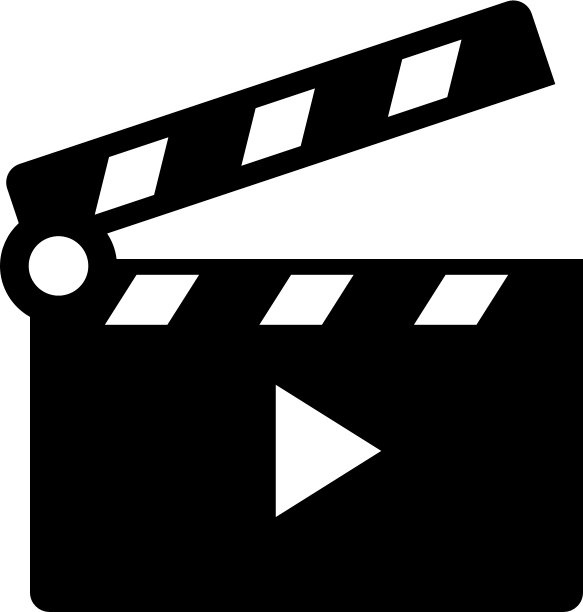 播放幻灯片 5 的视频。视频播放结束后，询问：谁能总结说明该视频向我们传达了什么？ 鼓励参与者交换意见，回答他们通过讨论后提出的问题。如有必要，进行说明。最后进行总结，快速组织圆桌会议。你们能否向我说明一下有关 REX 实用性的经验？在你们各自的行业内，如何使用经验反馈？组织圆桌会议，让参与者回答问题。需注意，例如，建议参与者先阅读行业对应的 REX。视频中给出了另一 RC 工地使用 Rex RC 以提高安全性的例子（略带技术性质）。如果视频内容对于参与者来说太复杂，请播放幻灯片 6以解释什么是 Rex。5 分钟			0:30谢谢。回顾此模块目的：本模块结束时，参与者应该： 明白经验反馈的作用了解在管理体系中经验反馈的实用性/重要性